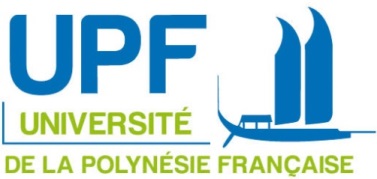 Nom :Prénom : Maître de Conférences	  Professeur des Universités    Autre – préciser : Département :Laboratoire de rattachement : Section CNU : Bilan des aides déjà obtenuesAAP  Mobilité			Oui             			Non          	Année :Nom et Fonction de la personnalité invitée :- Présentation résumée du candidat démontrant l’expertise du chercheur invité et sa contribution au rayonnement scientifique de l’UPF (10-15 lignes) - Présentation détaillée du projet d’accueil indiquant les objectifs et les retombées attendus (1 page)Fait à :Fait à :Le :Le :Signature du responsable scientifiqueVisa du directeur de laboratoire